Консультация для родителей«Игра и её роль в семейном воспитании».«Игра-это огромное светлое окно, через которое духовный мир ребенка вливается живительный поток представлении, понятии об окружающем мире. Игра-это искра, зажигающая огонёк пытливости и любознательности»В. А. СухомлинскийДетство - это особый мир, который сохраняется в душе человека на всю жизнь, если в нем царят счастье и радость быть самим собой. Мир фантазии, выдумки у детей связан с игрой. Во все исторические времена дети разных народов играли и играют, подражая взрослым, реализуя свои желания и творческие потребности.Игра - это самое важное, интересное и значимое для ребенка. Это и радость, и познание, и творчество. Игровая деятельность является ведущей для дошкольника. Умение играть ребенок приобретает в процессе своего развития. Правильно развивающийся ребенок - это, без сомнения, играющий ребенок. Игра  - определенное отношение мира к ребенку и ребенка к миру, ребенка к взрослому и взрослого к ребенку, ребенка к сверстнику, сверстника к нему.Взрослые всегда стараются окружить своего малыша любовью, заботой, вниманием, лаской. Они стараются научить его радоваться жизни, доброжелательно относиться к окружающим. Хорошо, если всё это происходит в игре, т. к. именно она - желанная и незаменимая в детском возрасте. Являясь ведущей формой жизнедеятельности ребенка, она развивает физические, психические, интеллектуальные способности и формирует эстетические чувства. Игра «держит в форме» все человеческие способности сообразительность, наблюдательность, ловкость, выносливость, умение общаться так, как этого требуют обстоятельства. Детская игровая культура служит приобщением ребенка к сообществу людей - взрослых и сверстников, поэтому совместная игровая деятельность является основой накопления культурного опыта и развития навыков творческой деятельности.Игрушки могут быть самыми разнообразными, но все они должны отвечать определённым педагогическим и художественно-эстетическим требованиям. В каждом возрасте ребёнку нужны различные по своей тематике и назначению игрушки: сюжетные (куклы, фигурки животных, мебель, посуда), технические (транспортные, конструкторы и т.д.), игрушки-орудия труда (молоток, отвёртка, щётка для подметания, грабли, лопатка, иным словом игрушки, имитирующие простейшие средства труда взрослых), игрушки-забавы: театральные, музыкальные. Крупногабаритные игрушки, такие как самокаты, детские автомобили, тракторы, большие легко трансформирующиеся конструкторы для строительства способствуют борьбе с гиподинамией, учат ребёнка движениям и ориентировке в пространстве. Сидя за столом ребёнку удобнее играть маленькими игрушками, хорошо обозримыми со всех сторон. Для игр на полу нужны более крупные игрушки, соразмеряемые с ростом ребёнка в положении сидя и стоя. Подвижные игры во дворе требуют игрушек крупных, мелкие не годятся. Отбор игрушек тесно связан с задачами эстетического, а также нравственного воспитания ребёнка, с его стремлением к игре коллективной, в которой всеми игрушками он пользуется совместно со всеми детьми. При отборе игрушек должны учитываться возрастные закономерности развития игровой деятельности. Не все дети имеют возможность увидеть живых зверей и птиц. Познакомиться с ними помогают книги, игрушки, телевиденье. Очень важно, чтобы в подборе игрушек способствовал формированию у ребёнка правильных представлений об окружающем. Желательно, чтобы игрушки вносил в игру взрослый. Он заинтересовывает ребёнка сюжетом совместной игры, задаёт ему вопросы, побуждает его к «общению» с новой игрушкой. «Кукла проснулась? Угости её компотом». Игрушка для ребёнка полна смысла. Дети осуществляют игровые действия чаще всего с помощью игрушек, но их игровые действия могут быть уже обозначены и жестом и словом. Особое значение приобретают те предметы, которые в практической педагогике принято именовать атрибутами: всевозможные шапочки. Бусы, фартуки, халаты. Необходимы игрушки, отражающие специфику той или иной профессии. Для капитана не так важен корабль, как важно иметь подзорную трубу, бинокль, фуражку. Надо обогащать игру игрушками-самоделками, в том числе из природного, бросового материала. Игра развивает и радует ребёнка, делает его счастливым. В игре ребёнок совершает первые открытия, переживает минуты вдохновения. В игре развивается его воображение, фантазия, а, следовательно, создаётся почва для формирования инициативной, пытливой личности. Игра для ребёнка верное средство от безделья, приводящего к вялости, бесцельности поведения. Для хорошей, весёлой игры ребёнку нужна хорошая игрушка. Выбирайте её обдумано для своего ребёнка. Современные условия жизни таковы, что дети часто могут играть только в детском саду, дома на игру просто не остается времени - родители поставлены в довольно жесткие условия. Они стараются дать детям как можно больше знаний, помочь получить достойное образование попытаться перенести игровую деятельность в семью.Игра и игровое общение с ребёнком в семье - это забота о его развитии, психологическом и эмоциональном здоровье. Создание благоприятной игровой среды дома, позволяют ребенку передавать впечатления и знания об окружающей действительности, полученные вне дома. Очень важно, чтобы взрослый в семье принимал участие в игре с ребенком показывая малышу игровые способы, понимал важность игры для малыша. Через выполнение игровой роли осуществляется связь ребенка с миром взрослых. Именно игровая роль в концентрированной форме воплощает связь ребенка с обществом.Таким образом, чтобы понять внутренний мир ребенка, нужно изучить язык игры. В игре дети «говорят» с помощью игрушек, игровых действий, сюжета, ролей. Играя, ребенок легче устанавливает связь с миром взрослых и с миром вообще, у него появляются навыки внутреннего диалога, необходимого для продуктивного мышления. Именно участие в игре взрослого наравне с ребенком дает малышу возможность почувствовать, что мама и папа такие же, как он, им можно доверять.Игра пронизывает всю жизнь ребёнка, особенно дома. Поэтому не использовать её, как средство воспитания в семье - большое упущение. Но, и как всякое средство педагогического воздействия, воспитание в игре требует от родителей постоянных наблюдений, размышлений и необходимости время от времени жертвовать своим личным временем: оторваться вечером от телевизора, не сходить в кино.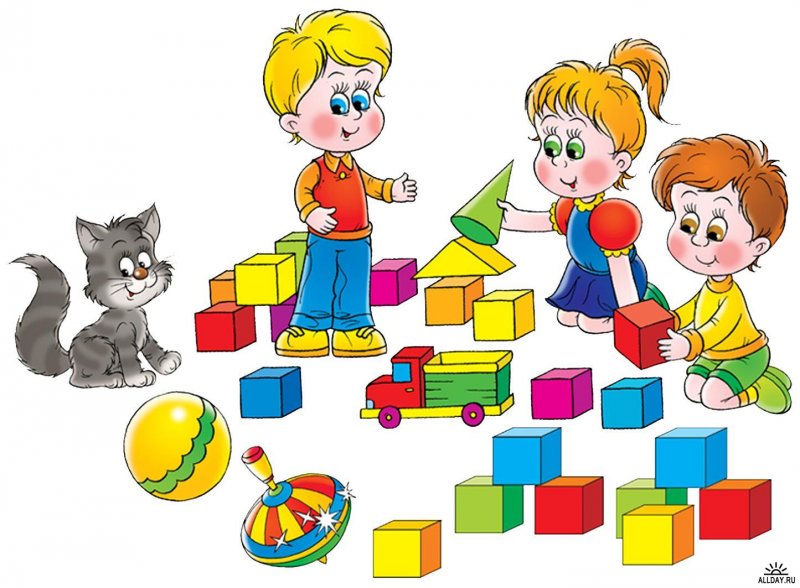 